Publicado en Madrid el 24/06/2024 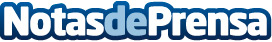 La parroquia Sagrada Familia de la Diócesis de Huacho, en Perú, beneficiaria del XIX Torneo Benéfico de Pádel de Fundación KonectaEl Torneo Benéfico de Pádel de Fundación Konecta, totalmente consolidado tras 19 ediciones, ha beneficiado a más de 4.500 personas de colectivos vulnerables, a través de 24 entidades sociales a las que se han donado más de 408.000 euros, gracias a la colaboración de más de 5.500 jugadores y voluntarios. Fundación AON España, Konecta, Wisness, Eulen, Wair, Solensur, Alding System, Aire Limpio y Cerosiete, entre otros, hicieron posible la celebración de esta nueva edición del torneoDatos de contacto:Lucía DuránTrescom638622084Nota de prensa publicada en: https://www.notasdeprensa.es/la-parroquia-sagrada-familia-de-la-diocesis-de Categorias: Nacional Sociedad Madrid Solidaridad y cooperación Recursos humanos Celebraciones Pádel Actualidad Empresarial http://www.notasdeprensa.es